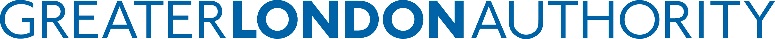 Job DescriptionJob title:	Senior Executive Support OfficerGrade:		 7Directorate:	Corporate Management TeamJob PurposeTo provide a full range of executive, secretarial, diary management and other support services to two Executive Directors which are responsive to their needs and contribute to making their roles effective as part of the Corporate Management TeamPrincipal AccountabilitiesUndertake complex research on behalf of Executive Directors into a range of issues and prepare reports, briefing and position papers.Ensure that the Executive Directors are properly briefed on, and familiar with, the agenda in advance of all meetings of the Authority and its related organisations as appropriate.Provide a full range of high level PA, administrative and secretarial support, including managing a "bring-forward" system, maintaining diaries, arranging meetings and organising  travel and accommodation.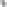 Maintain key lines of communication and working relationships with a significant number of external stakeholders, senior managers and other staff across the organisation to support the Executive Directors.Develop and maintain, effective information systems, in conjunction with other members of the Corporate Management Team and senior managers of the Authority and its functional bodies, to support the Executive Directors in fulfilling their role.Provide high level, seamless cover for the other EDs and the Chief Officer when required within the Corporate Management Team.Keep abreast of the priorities and key work of the Executive Directors to understand when to deputise and delegate work to other key officers within the GLA in their absence. Act as the co-ordinator for briefings for both Executive Directors.Process, circulate and respond as appropriate to incoming mail for both portfolios, including researching and drafting replies as required and progress chasing as appropriate. Record and collect data and statistical information, producing analyses and reports as required.Attend meetings and prepare agendas, coordinate preparation and circulation of reports, take and circulate minutes ensuring actions are identified. Process these in accordance with the Authority's standards and requirements and monitor actions taken on decisions made.Respond promptly on behalf of the Executive Directors to a wide range of complex internal and external enquiries, and as far as is possible process these through to their resolution.Provide support to the Executive Directors across a range of working parties, consultative bodies and project teams in the Authority, across the GLA Group and outside bodies.Provide co-ordination and support for specific projects on behalf of the Executive Directors, which may encompass a wide range of policy and operational matters.Realise the benefits of London's diversity by promoting and enabling equality of opportunities, and promoting the diverse needs and aspirations of London's communities.Realise the benefits of a flexible approach to work in undertaking the duties and responsibilities of this job, and participating in multi-disciplinary cross-department and cross-organisational groups and project teams.Key relationshipsAccountable to: 	Head of OfficePrincipal contacts:	GLA Executive Management Team, the Mayor’s Office, GLA managers and staff, senior figures in the functional bodies, local and central government and other key stakeholders.Person specification1.	Technical requirements/experience/skillsExperience of delivering high level administrative support service to senior 	staff in a high profile organisation.A high level of competence in the operation of standard office information and 	communications technology applications including standard Microsoft Office 	packages including advanced MS Word and Outlook and intermediate Excel and 	Powerpoint and 365 dynamics.Demonstrable high level PA skills including:Expertise in the use of information and communications technology applicationsIntermediate to advance ability using standard office softwareAbility to quickly and accurately prepare well designed and laid out word processed documentsHigh level of ability to work on own initiative, accurately to tight deadlines and to prioritise between conflicting demands.Exceptional attention to detail and experience of managing multiple complex diaries within a busy environment.2.	Behavioural competenciesBuilding and Managing Relationships… is developing rapport and working effectively with a diverse range of people, sharing knowledge and skills to deliver shared goals. Level 2 indicators of effective performanceDevelops new professional relationships Identifies opportunities for joint working to minimise duplication and deliver shared goalsUnderstands the needs of others, the constraints they face and the levers to their engagementUnderstands differences, anticipates areas of conflict and takes actionFosters an environment where others feel respectedCommunicating and Influencing… is presenting information and arguments clearly and convincingly so that others see us as credible and articulate, and engage with us.Level 2 indicators of effective performanceCommunicates openly and inclusively with internal and external stakeholdersClearly articulates the key points of an argument, both in verbal and written communicationPersuades others, using evidence based knowledge, modifying approach to deliver message effectivelyChallenges the views of others in an open and constructive wayPresents a credible and positive image both internally and externallyPlanning and Organising… is thinking ahead, managing time, priorities and risk, and developing structured and efficient approaches to deliver work on time and to a high standard.Level 2 indicators of effective performancePrioritises work in line with key team or project deliverablesMakes contingency plans to account for changing work priorities, deadlines and milestonesIdentifies and consults with sponsors or stakeholders in planning workPays close attention to detail, ensuring team’s work is delivered to a high standardNegotiates realistic timescales for work delivery, ensuring team deliverables can be metProblem Solving… is analysing and interpreting situations from a variety of viewpoints and finding creative, workable and timely solutions. Level 2 indicators of effective performanceProcesses and distils a variety of information to understand a problem fullyProposes options for solutions to presented problemsBuilds on the ideas of others to encourage creative problem solvingThinks laterally about own work, considering different ways to approach problemsSeeks the opinions and experiences of others to understand different approaches to problem solvingOrganisational Awareness… is understanding and being sensitive to organisational dynamics, culture and politics across and beyond the GLA and shaping our approach accordingly.Level 2 indicators of effective performanceChallenges unethical behaviour Uses understanding of the GLA’s complex partnership arrangements to deliver effectivelyRecognises how political changes and sensitivities impact on own and team’s workIs aware of the changing needs of Londoners, anticipating resulting changes for work agendasFollows the GLA’s position in the media and understands how it impacts on workResearch and Analysis… is gathering intelligence (information, opinion and data) from varied sources, making sense of it, testing its validity and drawing conclusions that can lead to practical benefits.Level 2 indicators of effective performanceProactively seeks new information sources to progress research agendas and address gaps in knowledgeGrasps limitations of or assumptions behind data sources, disregarding those that lack qualityAnalyses and integrates qualitative and quantitative data to find new insightsTranslates research outcomes into concise, meaningful reports Identifies relevant and practical research questions for the future